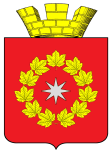    СОВЕТ ДЕПУТАТОВГОРОДСКОГО ПОСЕЛЕНИЯ Р.П. ОКТЯБРЬСКИЙВОЛГОГРАДСКАЯ ОБЛАСТЬ14  сессия  3  созываРЕШЕНИЕот 26 мая 2016 года                                                                            № 14-3/84О внесении изменений в решение Совета депутатов 
городского поселения р.п.Октябрьский от 18.08.2006 № 8/63 
«О земельном налоге на территории 
городского поселения р.п. Октябрьский»   	Рассмотрев заключение юридической экспертизы государственно-правового управления Аппарата Губернатора Волгоградской области от 29.03.2016 года № 19-12/4732, руководствуясь  ст.19, п.1 ст.388 Налогового кодекса РФ, в целях приведения в соответствие с действующим федеральным законодательством, Совет депутатов городского поселения р.п. Октябрьский РЕШИЛ:1.Внести в Решение Совета депутатов городского поселения р.п. Октябрьский от 18.08.2006г. № 8/63 «О земельном налоге на территории городского поселения р.п. Октябрьский» (в редакции решений от 30.05.2007 № 14/118, от 18.07.2007 №15/126, от 11.10.2007 № 18/143, от 12.09.2008 № 26/201, от  25.08.2009 № 34/273, от 22.03.2010 № 4-2/22, от 26.10.2010 № 8-2/55, от 18.05.2011 № 11-2/82, от 26.04.2012 № 18-2/135, от 08.11.2012 № 22-2/160, от 22.05.2013 № 26-2/179, от 27.06.2013 № 27-2/187, от 13.11.2014 №2-3/12, от 27.08.2015 № 7-3/46, от 18.12.2015 № 11-3/66, от 24.03.2016 № 13-3/74) следующие изменения и дополнения: 1.1. В подпунктах 1 и 2 пункта 3 Решения слова: «и физическими лицами, являющимися индивидуальными предпринимателями,» исключить.1.2. В абзаце 1 пункта 4 Решения дополнить перечень категорий физических лиц, которые при расчете налога за находящийся в собственности земельный участок вправе уменьшить налоговую базу на 10000 рублей:«; Героев Советского Союза, Героев Российской Федерации, полных кавалеров ордена Славы; инвалидов I и II групп инвалидности; инвалидов с детства; физических лиц, имеющих право на получение социальной поддержки в соответствии с Законом Российской Федерации "О социальной защите граждан, подвергшихся воздействию радиации вследствие катастрофы на Чернобыльской АЭС", в соответствии с Федеральным законом от 26 ноября 1998 года N 175-ФЗ "О социальной защите граждан Российской Федерации, подвергшихся воздействию радиации вследствие аварии в 1957 году на производственном объединении "Маяк" и сбросов радиоактивных отходов в реку Теча" и в соответствии с Федеральным законом от 10 января 2002 года N 2-ФЗ "О социальных гарантиях гражданам, подвергшимся радиационному воздействию вследствие ядерных испытаний на Семипалатинском полигоне";  физических лиц, принимавших в составе подразделений особого риска непосредственное участие в испытаниях ядерного и термоядерного оружия, ликвидации аварий ядерных установок на средствах вооружения и военных объектах; физических лиц, получивших или перенесших лучевую болезнь или ставших инвалидами в результате испытаний, учений и иных работ, связанных с любыми видами ядерных установок, включая ядерное оружие и космическую технику.»1.3. В абзаце 3 пункта 4 Решения слова «п.4.1» заменить словами «п.4».2.Настоящее решение подлежит официальному опубликованию в газете «Придонские вести». Председатель Совета депутатов городского поселения р.п. Октябрьский                                И.П. Хаустов Глава городского поселения р.п. Октябрьский                                                                     А.В. Шуварин 